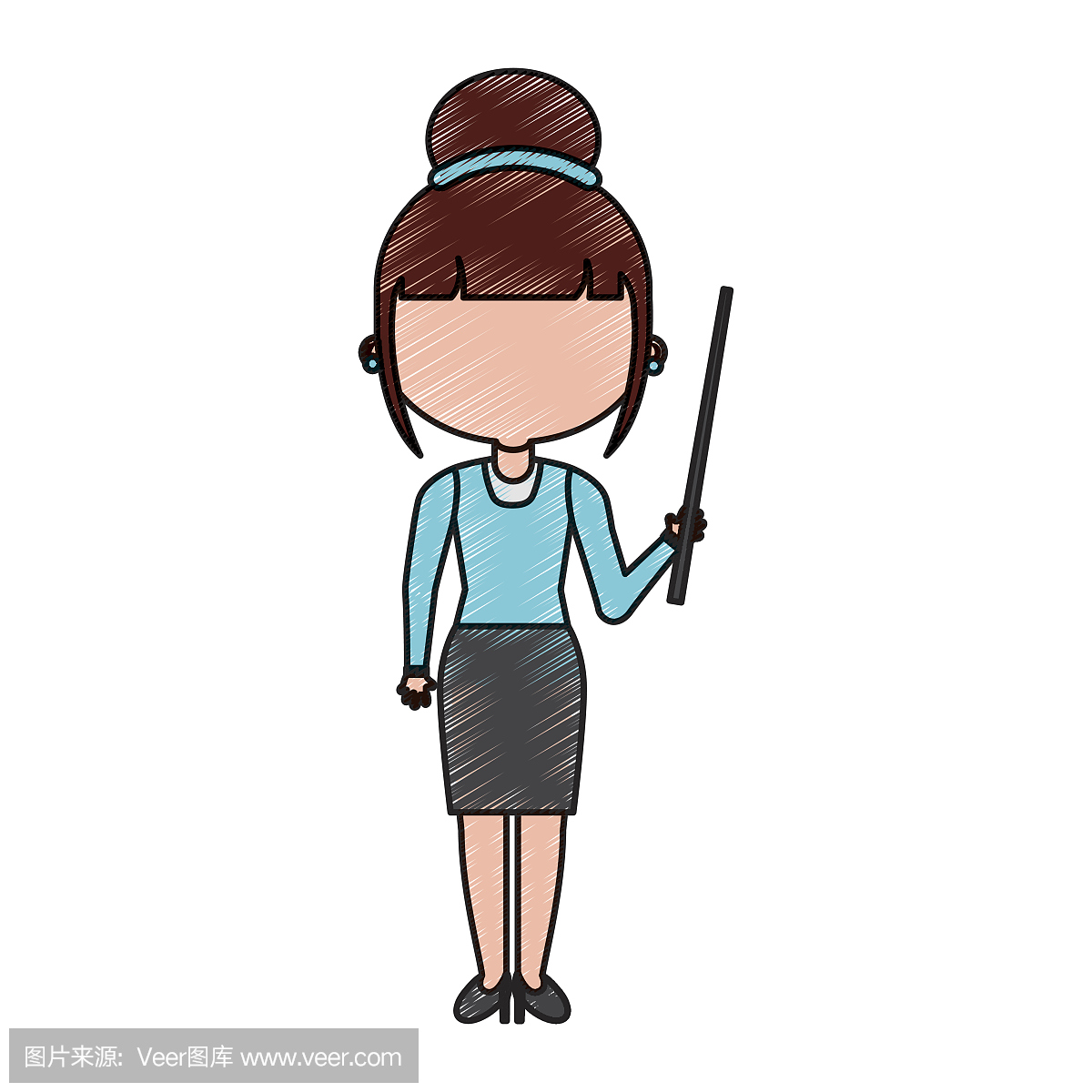 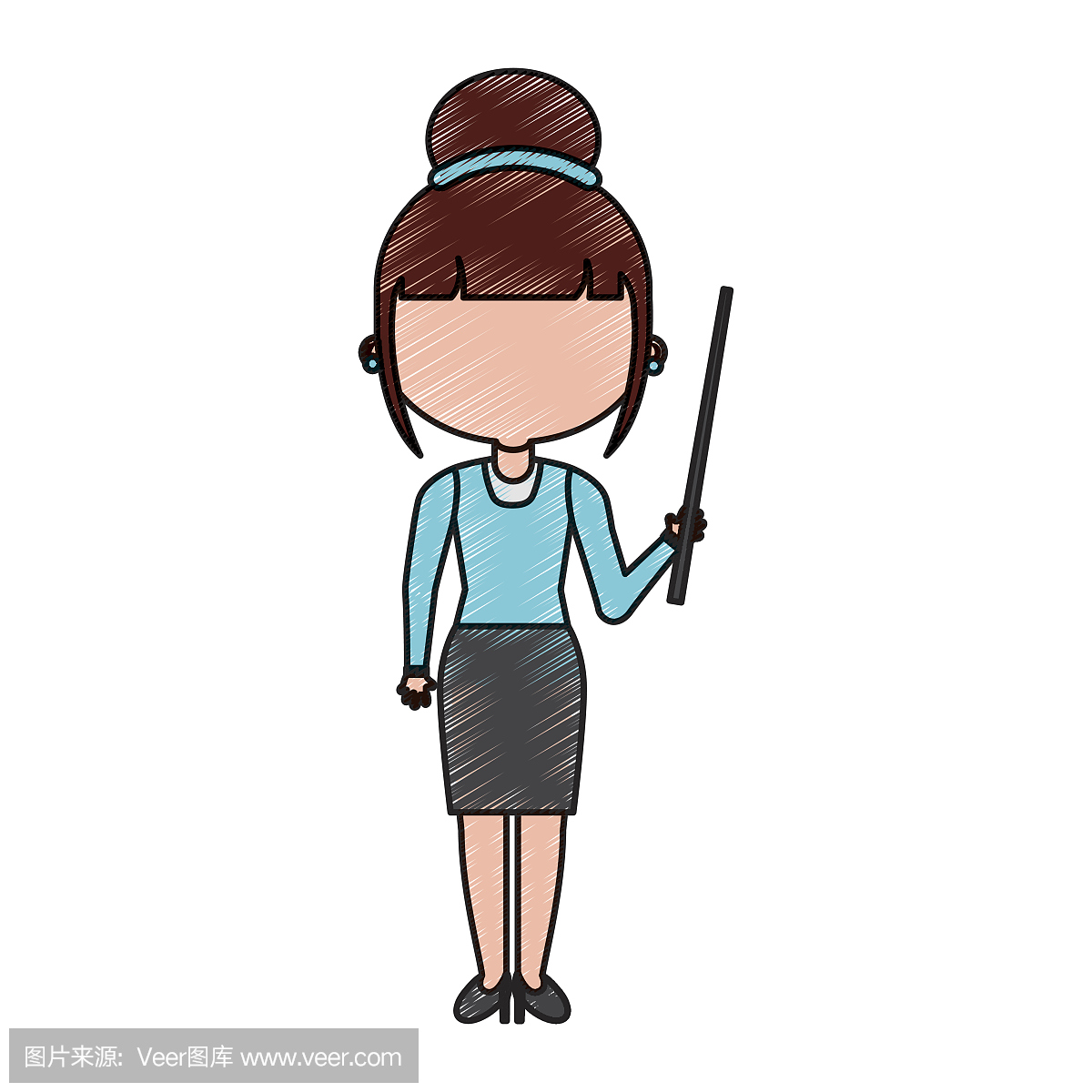 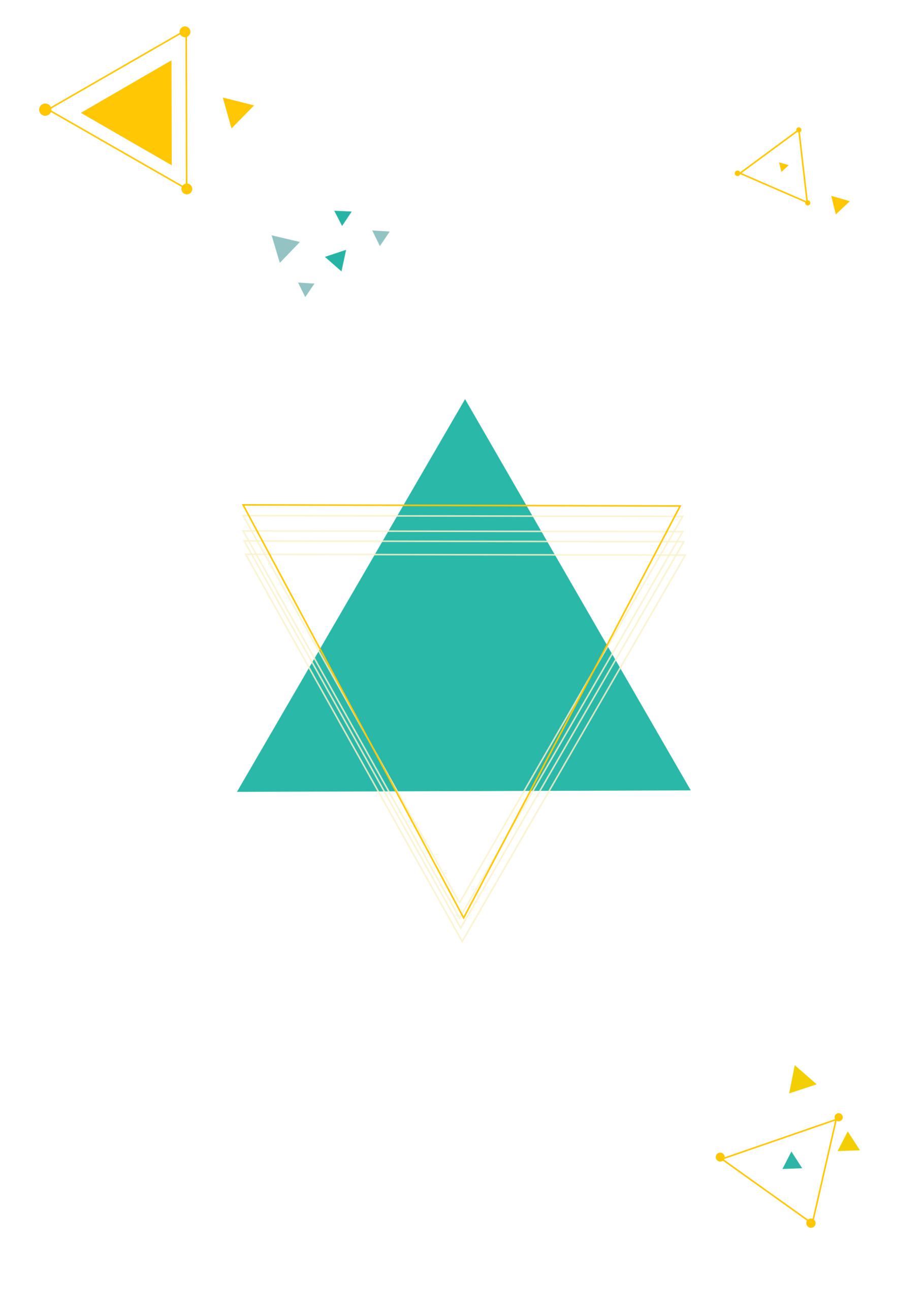 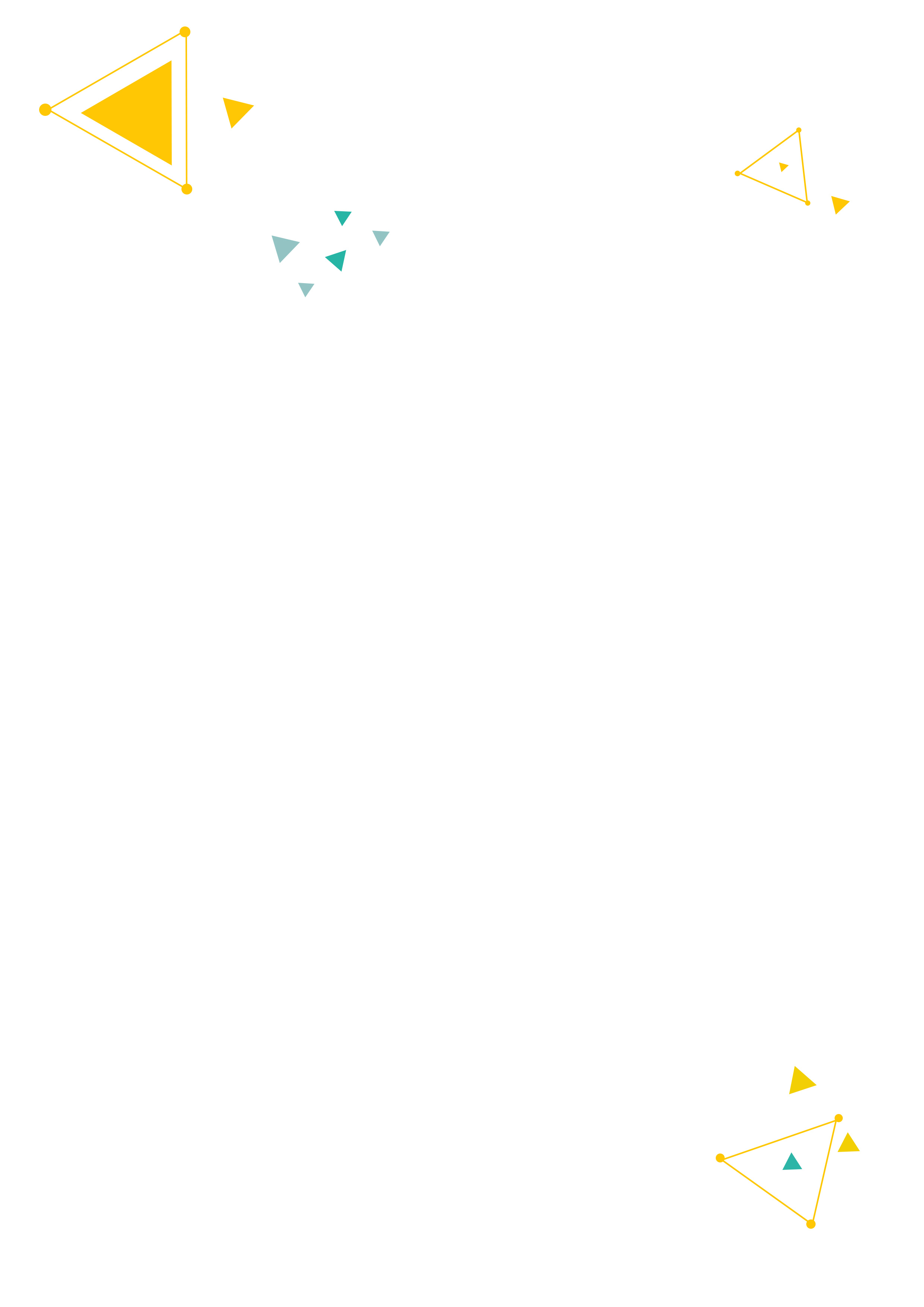 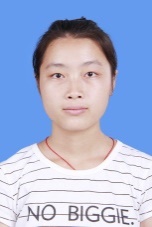 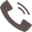 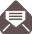 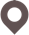 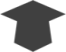 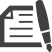 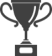 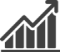 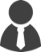 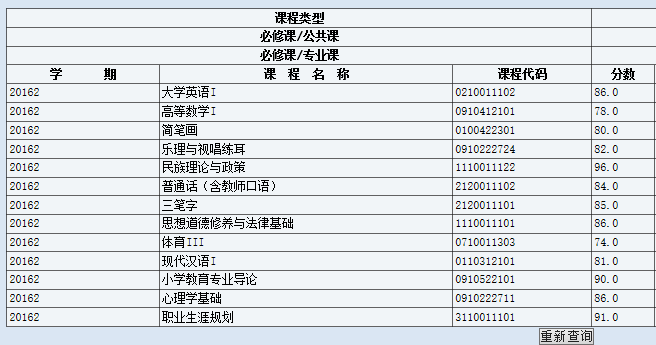 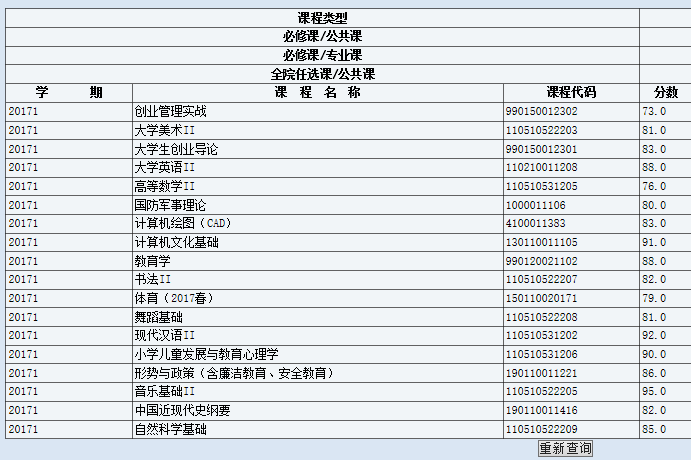 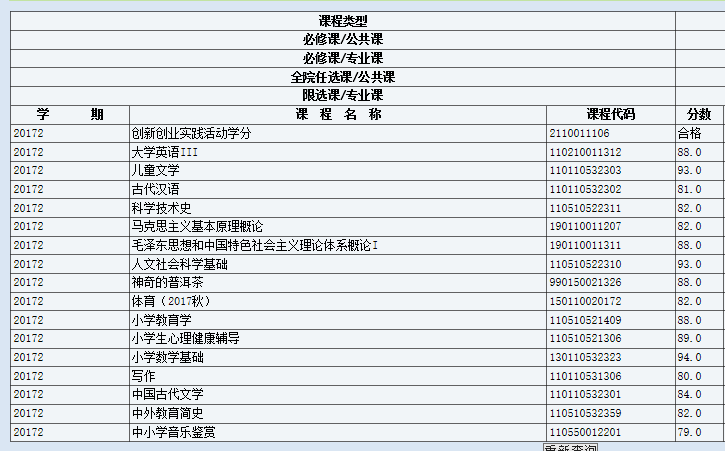 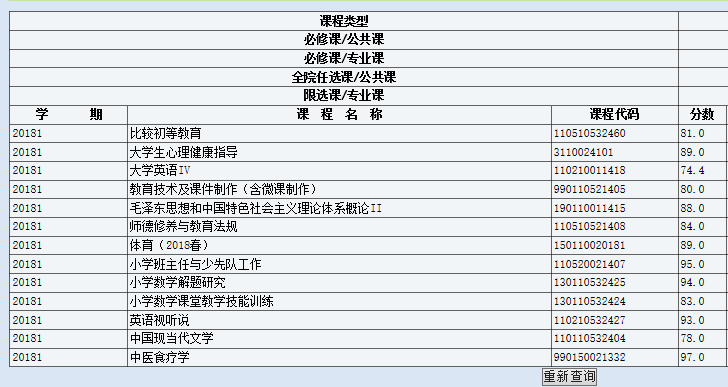 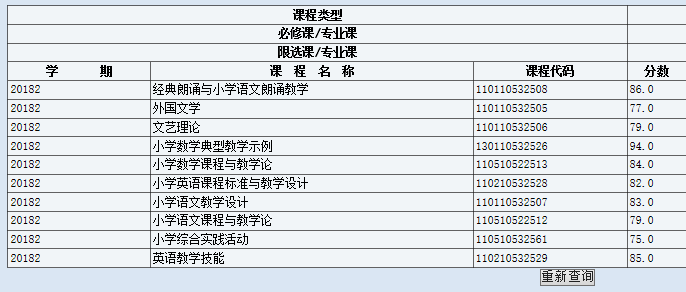 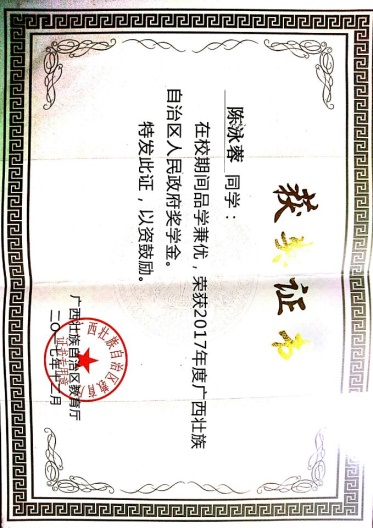 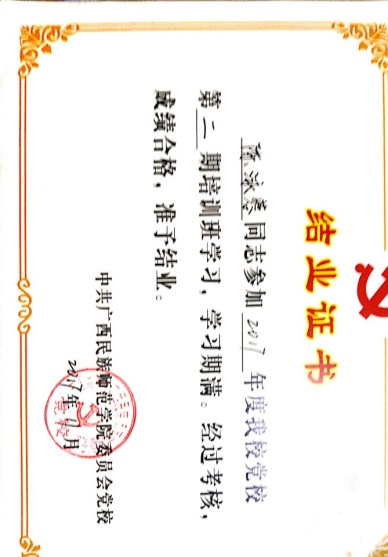 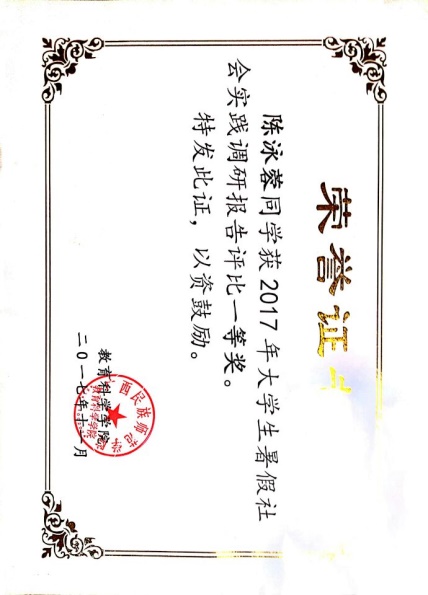 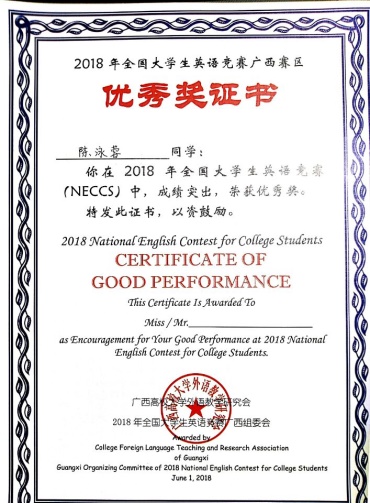 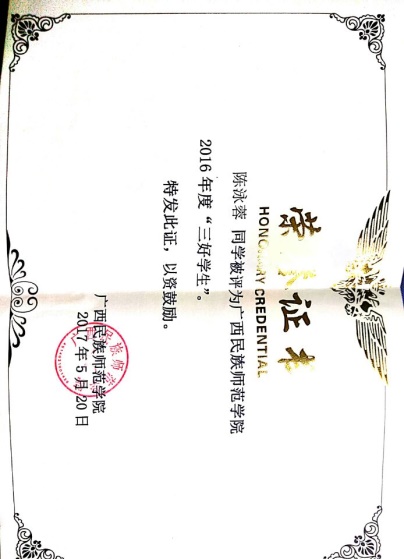 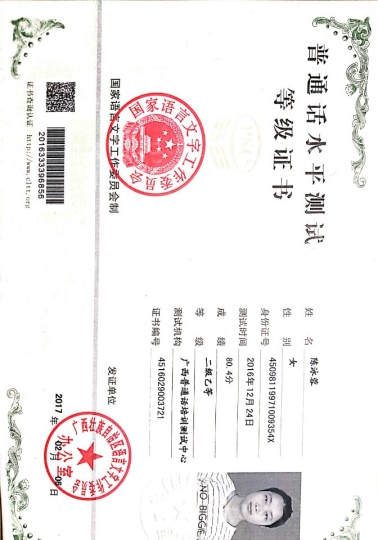 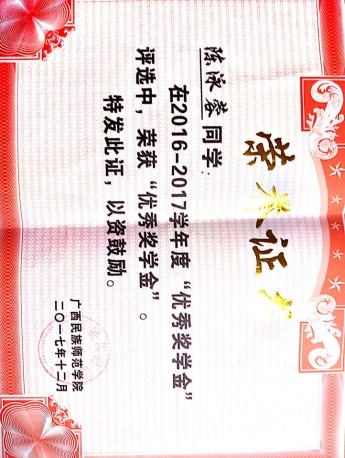 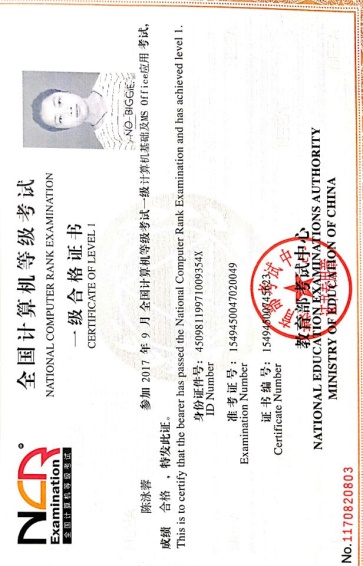 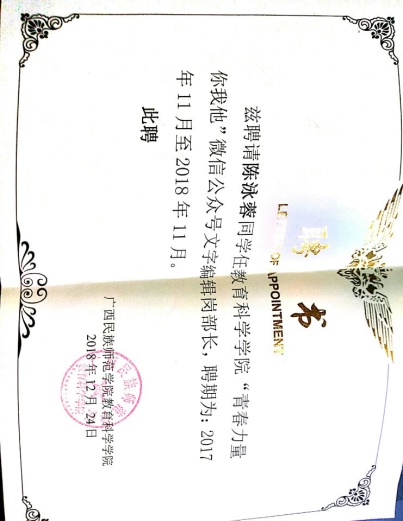 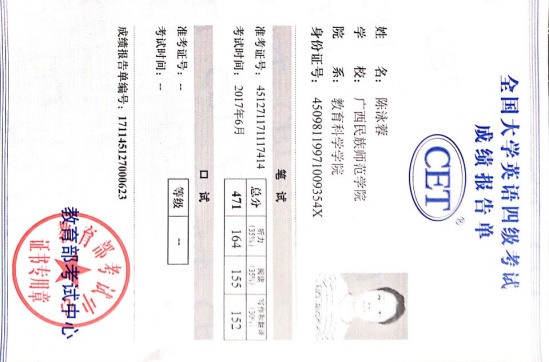 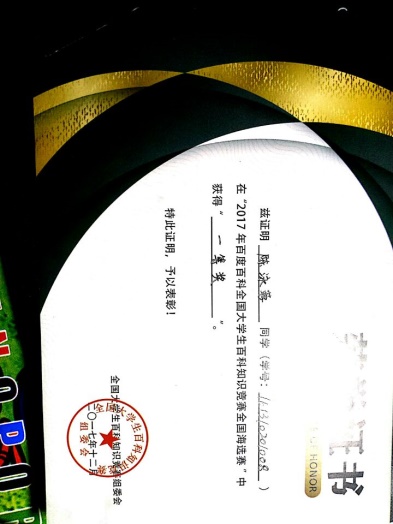 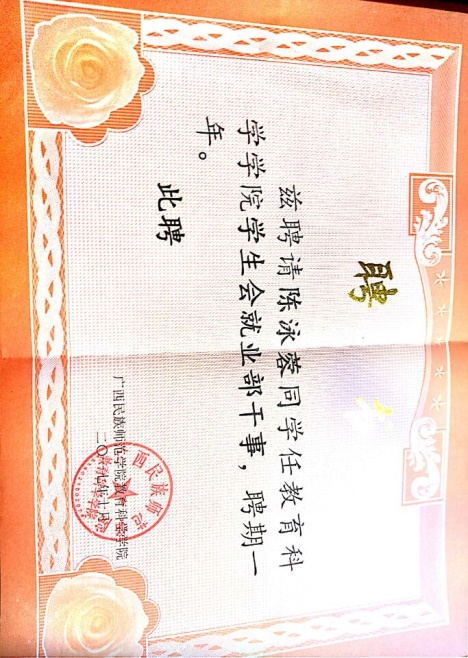 自荐信尊敬的领导：    您好！    首先感谢您在百忙之中启阅我的自荐信。我是一名广西师范学院教育科学学院小学教育专业的一名应届毕业生。我很荣幸有机会向您呈上我的个人资料。在投身社会之际,为了更好地发挥自己的才能,谨向各位领导作一下自我推荐。    伴着青春的激情和求知的渴望，我即将走完四年的求知之旅，美好的大学生活，培养了我科学严谨的思维方式，更造就了我积极乐观的生活态度和开拓进取的创新意识。课堂内外拓展的广博的社会实践、扎实的基础知识和开阔的视野，使我更了解社会；在不断的学习和工作中养成的严谨、踏实的工作作风和团结协作的优秀品质，使我深信自己完全可以在岗位上爱业、守业、敬业、更能创业！我相信我的能力和知识正是贵校所需要的，我真诚渴望，我能为学校的明天奉献自己的青春和热血！我一定会尽职尽责地用实际行动向您证明：您的过去，我来不及参与；但您的未来，我愿奉献我毕生的心血和汗水！再次致以我最诚挚的谢意!最后，祝贵校更上一层楼！祝您生活愉快！    此致敬礼！          求职者： 陈泳蓉              2019.5.2    期待您的回复！